FICHA DE PARTICIPACION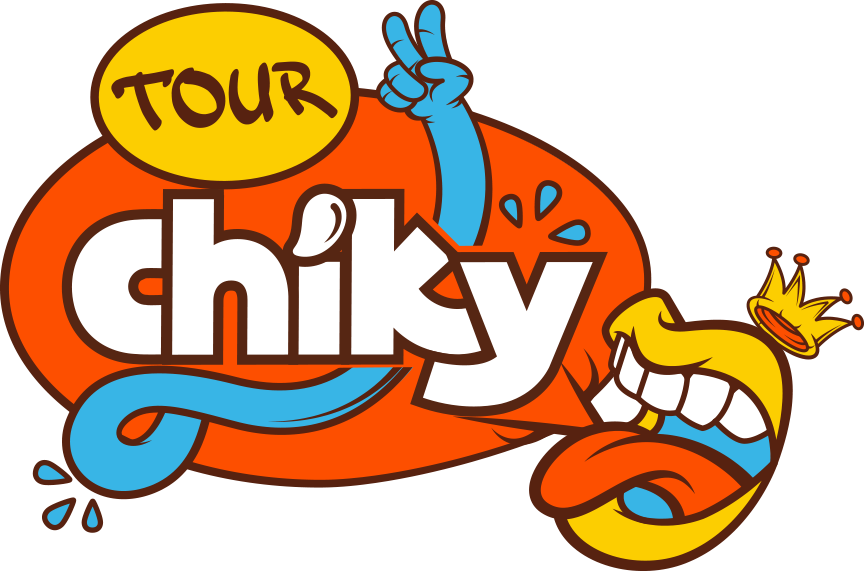 Nombre de la institución a la que representa: _____________________________________________________Nombre completo: ___________________________________________________________________________Nombre del grupo participante:___________________________________________________Teléfonos para notificaciones: ____________________Email para notificaciones:_________________________Categoría : _________________________________________________________________________________Debe presentar su pista al encargado del colegio con tiempo y revisada.  Se recomienda poseer una copia en USB el día del evento.Se debe presentar al evento con su pista en formato mp3.Cada participante debe preparar una presentación de no más de 2 minutos, con el objetivo de darle el tiempo y espacio necesario a todos los participantes. Podrán presentarse en cada categoría solistas o grupos .Los grupos de cada categoría no podrá contar con un número mayor a 12 integrantes para baile y 5 integrantes máximo para bandas musicales  y canto hasta un máximo de 2 integrantes.Los alumnos deben estar legalmente inscritos en la institución representada, este punto lo valida el sello en cada boleta de inscripción.La participación de cada alumno debe contener principalmente un mensaje positivo para la juventud. Durante cada presentación los participantes podrán contar con grupos de apoyo y porras quienes no deben interferir o entorpecer la presentación de otros participantes Cada participante indicará por  vía escrita, en esta misma hoja, la autorización de ser mencionados, filmados y fotografiados para temas de documentación  divulgación del evento, para realizar la nota del programa de televisión, medios impresos y digitales para las redes sociales  de nuestra marca y los socios comerciales participantes.Si el jurado calificador desea realizar un comentario, los participantes recibirán los comentarios del jurado calificador con una actitud de respeto y con el deseo de conocer su oportunidades de mejora identificadas por los expertos.La calidad y disponibilidad de la pista o métrica musical a utilizar esta bajo responsabilidad del participante.El uso inapropiado del micrófono para su difusión sonora, durante el concurso, está bajo control del participante, por lo cual se le recomienda seguir indicaciones del equipo de staff sobre el uso.El colegio deberá designar un encargado  para validar la selección de los finalistas y ganador de los diferentes grupos.YO: ___________________________________ AUTORIZO A MI  HIJO(A):_______________________________________Para su participación en el Tour Chiky 2019, así como su participación en la gran final de ser elegido para dicho evento.Nombre Padres o encargado legal:____________________________/Firma:____________________________Céd:____________________Tel:__________________Nombre Padres o encargado legal:____________________________/Firma:____________________________Céd:____________________Tel:__________________Para completar tu registo, envía este formulario completo a la dirección tourchiky@pozuelo.cr